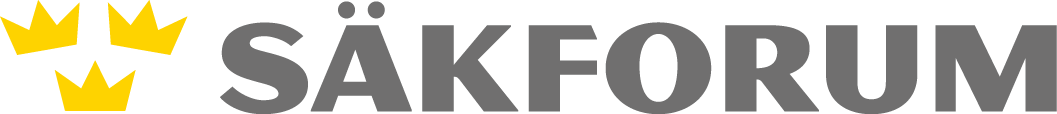 Verksamhetsberättelse 2018Styrelsen för SäkForum får härmed lämna följande verksamhetsberättelse för verksamhetsåret 2018.FunktionärerOrdförande: Roger Stolt, ABBVice ordförande: Ingela Jonasson, MusikverketKassör: Håkhan Andersson, emeritusSekreterare: Jan-Peter Alm, emeritusLedamöterMonica Billmark, Statens maritima museerOlof Eggestig, FörsäkringskassanKurt Andersson, MSBSuppleanterMaria Lind, FörsvarsmaktenRoger Alf, SFV Landstinget SörmlandRevisorerTorbjörn Larm, emeritusMaths Rigelius, Statens Maritima museerRevisorsuppleanterBjörn Larsson, Kraftringen Energi ABKristina Forssell, E.ONValberedningSammankallande: Roland Svensson, Bildproduktion & UtbildningCarine Spång, Botkyrka kommunKjell ErikssonStyrelsen har under 2018 haft 5 protokollförda sammanträden, varav flera skett som telefonsammanträden. Därutöver har en del frågor diskuterats via e-post.Medlemmar vid årets slutAntalet betalande medlemmar: 79Antalet hedersmedlemmar: 4Antalet Emeritusmedlemmar: 3NätverksträffarEnligt verksamhetsplanen för 2018, som beslutades vid årsmötet i mars, koncentreras nätverksträffarna till två tillfällen med väl genomtänkta arrangemang.Årsmöte och nätverksträffDatum: 2018-03-22Plats: Näringslivets HusTema: PåverkansoperationerFöreläsare: Kjell Ericson och Maria Lind från Försvarsmakten med rubriken ”Vem kan bli spion?” och Mart Maandi, som reflekterade och kommenterade över medias roll i samhället.Efter sedvanliga årsmötesförhandlingar avslutades nätverksträffen med lunch. Nätverksträff på SkyddDatum: 2018-10-24Plats: Skydd 2018 på StockholmsmässanTema: Säkerhetsskydd och InformationspåverkanFöreläsare: Martin Waern, Scandinavian Risk Solutions, som föreläste kring vad säkerhetsskydd är och vad den nya lagen kommer att innebära. Föreläsare: Hanna Linderstål, VD, Earhart business protection agency, som föreläste kring ”Informationspåverkan, cyberhot och virtuell makt, hur påverkas du, din organisation och dina marknader”.
På kvällen inbjöds till Club Skydd som är mässans bankett. Detta utan extra kostnad. Tyvärr var deltagarantalet inte så stor som vi hoppats på.SamverkanI tidningen Skydd och Säkerhets fyra nummer under 2018 har SäkForum publicerat artiklar med skiftande innehåll. Exempel på rubriker är: Val och ny lagstiftning kan bli årets stora säkerhetsutmaningar- Kameror kan förebygga brott – men kan de öka tryggheten?  Nu måste det brottsförebyggande arbetet prioriteras. Professor Willy Wingmutter, mästerdetektiv och säkerhetsbranschens omfattning.Vid årsskiftet upphörde tidningen Skydd och Säkerhet.MedlemsinformationInformation till medlemmarna har lämnats i tidningen Skydd & Säkerhet, som erbjuds medlemmar utan kostnad, via föreningens hemsida, samt via e-post till varje enskild medlem.SlutordStyrelsen kan nu konstatera att vi kan lägga år 2018 till handlingarna och tacka för ännu ett SäkForum-år.Stockholm 2019-03-20Roger Stolt 	   	Ingela Jonasson		Jan-Peter AlmOrdförande		V ordförande			SekreterareHåkhan Andersson				Monica BillmarkKassör					LedamotOlof Eggestig		Kurt Andersson			Ledamot		Ledamot		